Municipalidad de General                    Pueyrredón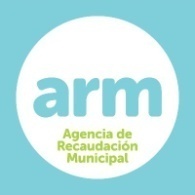 e­mailSalta 184205.	DOMINIOOBSERVACIONES. Reservado MGP INSTRUCCIONES PARA EL LLENADO DEL FORMULARIO M-007Complete por duplicado, a máquina o con letra imprenta. ORIGINAL: MGP, DUPLICADO: ContribuyenteEN NINGUN CASO COLOQUE DATOS EN LOS CAMPOS INDICADOS CON LA LEYENDA "RESERVADO MGP"1al 5    Declaración formulada por: complete con una cruz el o los cuadros que correspondanTIPO: Complete con el código correspondiente según:..... Inciso A: AU (Automóvil), RU (Rural - camioneta Rural), AF (Auto Fúnebre, Ambulancia Fúnebre), MC (Microcupé), CP (Coupé), CV (Convertible), DF (Doble Faeton) SD (Sedan), SP (Coche Sport), VT (Voiturette)...... Inciso B: CA (camión), CM (camioneta), FU (furgón), JP (Jeep), PK (Pick - Up), CG (camión grúa),  CT (camión tanque), CH (chasis sin carrozar), CJ (camión jaula)...... Inciso C: AC (acoplado), CR (casilla rodante sin propulsión propia), TL (traillers), SA (semiacoplado), SR (Semi-remolque)...... Inciso D: OM (Omnibus), MO (Micro-ómnibus), CO (colectivo), MB (Microbus), KO (Kombi)...... Inciso E: RP (casilla rodante con  propulsión propia)...... Inciso F: TR (tractor)...... Inciso G: AA (Automóvil), AF (Ambulancia Fúnebre), AM (Ambulancia), BB (Coupé), CC (Convertible), CF (Coche Fúnebre), DD (Doble Faeton), EE (Rural), FF (Arm. Fuera de fábrica), GG (Sedan), HH (Coche Sport), II (Voiturette), MC (Microcoupé).Uso: Coloque "1" si el vehículo se utiliza para uso particular ó "2" si es para uso público, por ejemplo taxímetro o transporte público de pasajeros.Nacionalidad: Indique "1" si el vehículo es de Industria Argentina ó "2" si es de Industria Extranjera.Peso o Tara: Se refiere al peso del vehículo en kgs. Ej.: para un peso de 2100 kgs., coloque 02100. Debe coincidir con las especificaciones de fábrica indicadas en el respectivo certificado.Carga máxima: Se refiere a la carga transportable en kgs. Este dato es exigible sólo para los vehículos comprendidos en los incisos B, C y D.Peso imponible: Traslade el peso imponible especificado en el certificado de fábrica.Combustible: El tipo de combustible que utiliza el vehículo.Calle:..... Si la calle es un número, se debe colocar el mismo y agregar, de ser posible, los de las calles entre las cuales está comprendido el domicilio. Ej.: 62 e/ 25 y 26...... Cuando la vivienda está identificada con una letra en lugar de un número, se debe indicar dicha información en este campo . Ej.: Alsina y Cadorna Monoblock E.Número: Cuando la numeración  lleve "1/2", "1/4" o "bis" se omitirá esta fracción. Si no existe número en ese domicilio, este campo debe quedar en blanco.Código Postal:  Coloque el código correspondiente a la localidad del domicilio fiscal según la Guía de Números Postales de Correo Argentino.Localidad:  Si no es imprescindible, sin abreviar. Si el nombre de la localidad incluye un número,  debe escribirlo en letras. Ej.: Nueve de Julio.Teléfono: Consigne su número telefónico con el código de área que corresponda. Ej.: 0223-499-6677.Baja:  Marque con una cruz la opción correcta.Domicilio Postal: Se refiere al lugar donde se desea recibir los comprobantes de pagos impresos para el cumplimiento de las obligaciones fiscales. Se completará observando lo indicado en el Rubro 6 - Domicilio Fiscal.Identificación de Condóminos: Se completará observando lo prescripto en los Rubros 5 y 6.IMPORTANTE: Si por cualquier circunstancia, luego de haber presentado esta DJ en la Oficina de la MGP, no puede finalizar el trámite que se trate en el Registro Nacional de Propiedad del Automotor DEBERA COMUNICAR A DICHA OFICINA EN FORMA INMEDIATA tal situación.LetraNúmeroRUBRO 4. DATOS DEL VEHICULORUBRO 4. DATOS DEL VEHICULORUBRO 4. DATOS DEL VEHICULORUBRO 4. DATOS DEL VEHICULORUBRO 4. DATOS DEL VEHICULORUBRO 4. DATOS DEL VEHICULORUBRO 4. DATOS DEL VEHICULORUBRO 4. DATOS DEL VEHICULORUBRO 4. DATOS DEL VEHICULORUBRO 4. DATOS DEL VEHICULORUBRO 4. DATOS DEL VEHICULORUBRO 4. DATOS DEL VEHICULORUBRO 4. DATOS DEL VEHICULO09. Marca del Vehículo09. Marca del Vehículo09. Marca del Vehículo10, Modelo del Vehículo10, Modelo del VehículoReservado MGP inc C)Reservado MGP inc C)Reservado MGPReservado MGPReservado MGPReservado MGPReservado MGPReservado MGPDos ejesMás de 2 ejes11. Código Marca Modelo11. Código Marca Modelo11. Código Marca Modelo11. Código Marca Modelo11. Código Marca Modelo11. Código Marca Modelo12. Modelo Año13. Tipo14. Uso15. Nacionalidad16. Peso o Tara (kg)17. Carga máxima18. Peso Imponible18. Peso Imponible18. Peso Imponible18. Peso Imponible19. Combustible19. Combustible19. Combustible20. Marca del Motor20. Marca del Motor20. Marca del Motor21. Serie del Motor21. Serie del Motor21. Serie del Motor22. Número del Motor22. Número del Motor22. Número del Motor22. Número del Motor22. Número del Motor22. Número del Motor22. Número del MotorRUBRO 5. IDENTIFICACION DEL CONTRIBUYENTE . Si existen condóminos completar al dorso -(RUBRO 9).RUBRO 5. IDENTIFICACION DEL CONTRIBUYENTE . Si existen condóminos completar al dorso -(RUBRO 9).RUBRO 5. IDENTIFICACION DEL CONTRIBUYENTE . Si existen condóminos completar al dorso -(RUBRO 9).RUBRO 5. IDENTIFICACION DEL CONTRIBUYENTE . Si existen condóminos completar al dorso -(RUBRO 9).RUBRO 5. IDENTIFICACION DEL CONTRIBUYENTE . Si existen condóminos completar al dorso -(RUBRO 9).RUBRO 5. IDENTIFICACION DEL CONTRIBUYENTE . Si existen condóminos completar al dorso -(RUBRO 9).RUBRO 5. IDENTIFICACION DEL CONTRIBUYENTE . Si existen condóminos completar al dorso -(RUBRO 9).RUBRO 5. IDENTIFICACION DEL CONTRIBUYENTE . Si existen condóminos completar al dorso -(RUBRO 9).23. Apellido y nombre o Razón Social23. Apellido y nombre o Razón Social23. Apellido y nombre o Razón Social23. Apellido y nombre o Razón SocialDoc. Identidad - N° Insc. EntidadDoc. Identidad - N° Insc. EntidadDoc. Identidad - N° Insc. EntidadDoc. Identidad - N° Insc. Entidad24. Número24. Número24. Número25. Tipo26. N° CUIT / CUILRESERVADO MGPRESERVADO MGPRESERVADO MGPRESERVADO MGPRESERVADO MGPRESERVADO MGPRESERVADO MGP27. Cantidad depropietarios28. Código ExenciónVigente28. Código ExenciónVigente29. Fecha VigenciaExenciónRUBRO 6: DOMICILIO FISCALRUBRO 6: DOMICILIO FISCALRUBRO 6: DOMICILIO FISCALRUBRO 6: DOMICILIO FISCALRUBRO 6: DOMICILIO FISCALRUBRO 6: DOMICILIO FISCAL30. Calle30. Calle31. Número31. Número32. Piso33. Dpto.34. Código Postal35. Localidad35. Localidad36. Teléfono36. Teléfono36. TeléfonoRUBRO 7: DOMICILIO POSTAL (Completar solamente si es distinto del domicilio fiscal)RUBRO 7: DOMICILIO POSTAL (Completar solamente si es distinto del domicilio fiscal)RUBRO 7: DOMICILIO POSTAL (Completar solamente si es distinto del domicilio fiscal)RUBRO 7: DOMICILIO POSTAL (Completar solamente si es distinto del domicilio fiscal)RUBRO 7: DOMICILIO POSTAL (Completar solamente si es distinto del domicilio fiscal)RUBRO 7: DOMICILIO POSTAL (Completar solamente si es distinto del domicilio fiscal)RUBRO 7: DOMICILIO POSTAL (Completar solamente si es distinto del domicilio fiscal)RUBRO 7: DOMICILIO POSTAL (Completar solamente si es distinto del domicilio fiscal)CalleCalleCalleCalleNúmeroNúmeroPisoDpto.Código PostalLocalidadLocalidadLocalidadLocalidadTeléfonoTeléfonoTeléfonoRUBRO 8 /  37) MotivoCAMBIO DE RADICACIONDestino:Destino:Destino:Destino:Destino:BAJAIMPOSITIVACAMBIO DE RADICACIONDestino:Destino:Destino:Destino:Destino:BAJAIMPOSITIVADESTRUCCION TOTALR-541 de fecha  ,,,,,,,,, /,,,,,,,,, /,,,,,,,,Cancela en MGP hasta cuota,,,,,,,,,,,/,,,,,,,,,,,,,,,,inclusive.R-541 de fecha  ,,,,,,,,, /,,,,,,,,, /,,,,,,,,Cancela en MGP hasta cuota,,,,,,,,,,,/,,,,,,,,,,,,,,,,inclusive.R-541 de fecha  ,,,,,,,,, /,,,,,,,,, /,,,,,,,,Cancela en MGP hasta cuota,,,,,,,,,,,/,,,,,,,,,,,,,,,,inclusive.R-541 de fecha  ,,,,,,,,, /,,,,,,,,, /,,,,,,,,Cancela en MGP hasta cuota,,,,,,,,,,,/,,,,,,,,,,,,,,,,inclusive.R-541 de fecha  ,,,,,,,,, /,,,,,,,,, /,,,,,,,,Cancela en MGP hasta cuota,,,,,,,,,,,/,,,,,,,,,,,,,,,,inclusive.BAJAIMPOSITIVADESARMER-541 de fecha  ,,,,,,,,, /,,,,,,,,, /,,,,,,,,Cancela en MGP hasta cuota,,,,,,,,,,,/,,,,,,,,,,,,,,,,inclusive.R-541 de fecha  ,,,,,,,,, /,,,,,,,,, /,,,,,,,,Cancela en MGP hasta cuota,,,,,,,,,,,/,,,,,,,,,,,,,,,,inclusive.R-541 de fecha  ,,,,,,,,, /,,,,,,,,, /,,,,,,,,Cancela en MGP hasta cuota,,,,,,,,,,,/,,,,,,,,,,,,,,,,inclusive.R-541 de fecha  ,,,,,,,,, /,,,,,,,,, /,,,,,,,,Cancela en MGP hasta cuota,,,,,,,,,,,/,,,,,,,,,,,,,,,,inclusive.R-541 de fecha  ,,,,,,,,, /,,,,,,,,, /,,,,,,,,Cancela en MGP hasta cuota,,,,,,,,,,,/,,,,,,,,,,,,,,,,inclusive.BAJAIMPOSITIVAROBO O HURTOR-541 de fecha  ,,,,,,,,, /,,,,,,,,, /,,,,,,,,Cancela en MGP hasta cuota,,,,,,,,,,,/,,,,,,,,,,,,,,,,inclusive.R-541 de fecha  ,,,,,,,,, /,,,,,,,,, /,,,,,,,,Cancela en MGP hasta cuota,,,,,,,,,,,/,,,,,,,,,,,,,,,,inclusive.R-541 de fecha  ,,,,,,,,, /,,,,,,,,, /,,,,,,,,Cancela en MGP hasta cuota,,,,,,,,,,,/,,,,,,,,,,,,,,,,inclusive.R-541 de fecha  ,,,,,,,,, /,,,,,,,,, /,,,,,,,,Cancela en MGP hasta cuota,,,,,,,,,,,/,,,,,,,,,,,,,,,,inclusive.R-541 de fecha  ,,,,,,,,, /,,,,,,,,, /,,,,,,,,Cancela en MGP hasta cuota,,,,,,,,,,,/,,,,,,,,,,,,,,,,inclusive.RUBRO 9: IDENTIFICACION DE CONDOMINOSRUBRO 9: IDENTIFICACION DE CONDOMINOSRUBRO 9: IDENTIFICACION DE CONDOMINOSRUBRO 9: IDENTIFICACION DE CONDOMINOSRUBRO 9: IDENTIFICACION DE CONDOMINOSRUBRO 9: IDENTIFICACION DE CONDOMINOS1) Apellido y nombre o Razón Social1) Apellido y nombre o Razón Social1) Apellido y nombre o Razón SocialDoc. Identidad - N° Insc. EntidadDoc. Identidad - N° Insc. EntidadDoc. Identidad - N° Insc. EntidadNúmeroNúmeroTipoCUIT / CUILCódigo PostalLocalidadLocalidadTeléfonoTeléfonoCalleCalleCalleNúmeroPisoDpto.2) Apellido y nombre o Razón Social2) Apellido y nombre o Razón Social2) Apellido y nombre o Razón SocialDoc. Identidad - N° Insc. EntidadDoc. Identidad - N° Insc. EntidadDoc. Identidad - N° Insc. EntidadNúmeroNúmeroTipoCUIT / CUILCódigo PostalLocalidadLocalidadTeléfonoTeléfonoCalleCalleCalleNúmeroPisoDpto.RUBRO 10: DENUNCIA IMPOSITIVA DE VENTARUBRO 10: DENUNCIA IMPOSITIVA DE VENTARUBRO 10: DENUNCIA IMPOSITIVA DE VENTARUBRO 10: DENUNCIA IMPOSITIVA DE VENTARUBRO 10: DENUNCIA IMPOSITIVA DE VENTARUBRO 10: DENUNCIA IMPOSITIVA DE VENTARUBRO 10: DENUNCIA IMPOSITIVA DE VENTAApellido y nombre o Razón Social, del adquirente denunciado.Apellido y nombre o Razón Social, del adquirente denunciado.Apellido y nombre o Razón Social, del adquirente denunciado.Doc. Identidad - N° Insc. EntidadDoc. Identidad - N° Insc. EntidadDoc. Identidad - N° Insc. EntidadDoc. Identidad - N° Insc. EntidadNúmeroNúmeroNúmeroTipoCUIT / CUILCódigo PostalLocalidadLocalidadLocalidadTeléfonoTeléfonoCalleCalleCalleNúmeroNúmeroPisoDpto.Declaro que los datos consignados son correctos y completos..................................................................................................................................................Apellido y nombre del propietario o responsable...............................................	...............................................Firma	D.N.I/ L.E/ L.CDeclaro que los datos consignados son correctos y completos..................................................................................................................................................Apellido y nombre del propietario o responsable...............................................	...............................................Firma	D.N.I/ L.E/ L.CDeclaro que los datos consignados son correctos y completos..................................................................................................................................................Apellido y nombre del propietario o responsable...............................................	...............................................Firma	D.N.I/ L.E/ L.CCertificación de FirmaSolo para Denuncia de VentaFirma y Sello Responsable MGPCertificación de FirmaSolo para Denuncia de VentaFirma y Sello Responsable MGPCertificación de FirmaSolo para Denuncia de VentaFirma y Sello Responsable MGP